Cub Scout Roundtable Planning Sheet – 60 minute FormatTopic:  Planning Safely – The Sweet Sixteen of BSA Safety/ BSA Safety Moments/Safety ChecklistsTake Away:  Protect our youth and volunteer leaders by planning safely.  Units can learn about BSA Safety Moments, how to present them, and incorporate them into their monthly meetings.  They can also use The Sweet Sixteen of BSA Safety, the Safety PAUSE and safety checklists to plan safely.  Resource InformationTips for Pack Activities(Insert this graphic from the Safety Moments link shown below)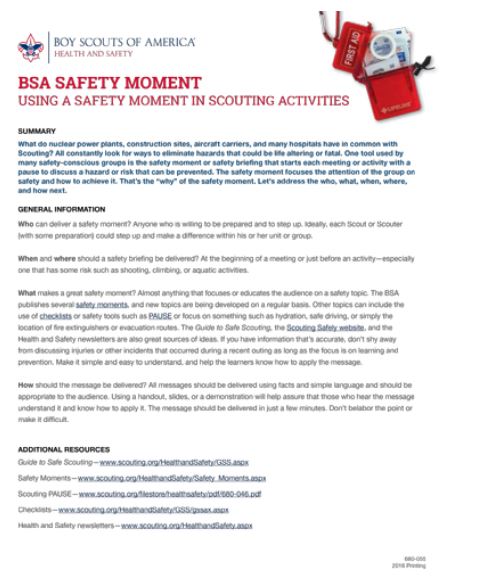 General Session – The Sweet Sixteen of BSA Safety:  The Sweet Sixteen of BSA Safety/ Safety PAUSE/Safety ChecklistsThe links below provide information on The Sweet Sixteen of BSA Safety, Safety PAUSE and Safety Momentshttp://www.scouting.org/scoutsource/HealthandSafety/Resources/sweet16.aspxSafety PAUSE:  http://www.scouting.org/filestore/healthsafety/pdf/680-046.pdfSafety – Moments and How to Present a Safety Moment:  http://www.scouting.org/scoutsource/HealthandSafety/Safety_Moments.aspxYou Tube – Presenting a Safety Momenthttps://video.search.yahoo.com/search/video?fr=aaplw&p=BSA+Safety+memonts+on+you+tube#id=1&vid=2119669c07266694af72ec860bb7b83b&action=clickChecklists for Assessing Risks:http://www.scouting.org/scoutsource/HealthandSafety/GSS/gssax.aspxEvent Safety Checklist: www.scouting.org/filestore/HealthSafety/pdf/event_checklist.pdf Campout Safety Checklist: www.scouting.org/filestore/HealthSafety/pdf/campout_checklist.pdf How to present a safety moment: http://www.scouting.org/scoutsource/HealthandSafety/Safety_Moments.aspx or Closing:Be PreparedFirst Scout walks to center of stage, stands to attention, salutes and says, "BE PREPARED." This is repeated by three other Scouts. When they are all standing side by side, a loud motor horn or explosion is let off behind the audience. The Scouts then all say, 'WE TOLD YOU TO BE PREPARED' [Source http://www.macscouter.com/skits/BBSkits_A-B.asp]Time AllottedActivityAssigned ToContent IdeasNotes for Media Team5 min Opening CeremonyCub  RT Staff or participantsFlag Ceremony40 minGeneral Session (All) Cub RT Staff and participantsProper planning for all Scouting activities is important. Planning safely will help ensure a fun, exciting, and safe activity for everyone participating.BSA has introduced a new series, Safety Moments, which allows leaders to choose a topic and learn about it.Share a different Safety Moment Topic with your pack monthly via a pack newsletter, social media, or a hands-on activity at a pack meeting or pack committee meeting.Topics of the series include incident reporting helps, safe use of medication in Scouting, the tour and activity plan, weather-related safety, winter activity, and winter sports.And here is how you can present a Safety Moment on You Tube:https://video.search.yahoo.com/search/video?fr=aaplw&p=BSA+Safety+memonts+on+you+tube#id=1&vid=2119669c07266694af72ec860bb7b83b&action=click or BSA Safety Moment Website:http://www.scouting.org/scoutsource/HealthandSafety/Safety_Moments.aspxUsing the information shared in the You Tube video or website, present the BSA Safety Moment on Family Camping.  Have a copy for each participant.Review the The Sweet Sixteen of BSA Safety and Safety PAUSE and safety checklists.  (Link for topics located in the resource information.)Questions to invoke discussion:What tools are available to help leaders plan events, campouts, and activities safely?The Sweet Sixteen of BSA SafetySafety Moments (as shared above)Checklists such as:  Campout Safety Checklist, Event Safety ChecklistTake time to review.  May want to give each participant a copy so that they can follow along.What is Safety PAUSE? Have cards printed – one for each participant.Who is responsible for making sure that safety procedures are followed?Activity –Ask for a volunteer to share with the group an upcoming camping event or outdoor activity.  Depending on the size of your group, either 1) Have the volunteer tell about his/her event and then using the Sweet Sixteen of BSA Safety, review to see if they have considered safety or planned safely when planning their event; or 2) As the volunteer discusses the activity, have members of the group raise their hand as they hear something in the Sweet Sixteen of BSA Safety.  In closing, remind the leaders that there are many resources and tools available to them to make a plan.  Being attentive to safety concerns when planning their activities will ensure fun and safety for those attending.10 minQ & ACub Scout RT StaffOpportunity to answer any additional safety and planning questions.  5 minClosingCub Scout RTCPerform the Be Prepared Skit.  See Resource page.